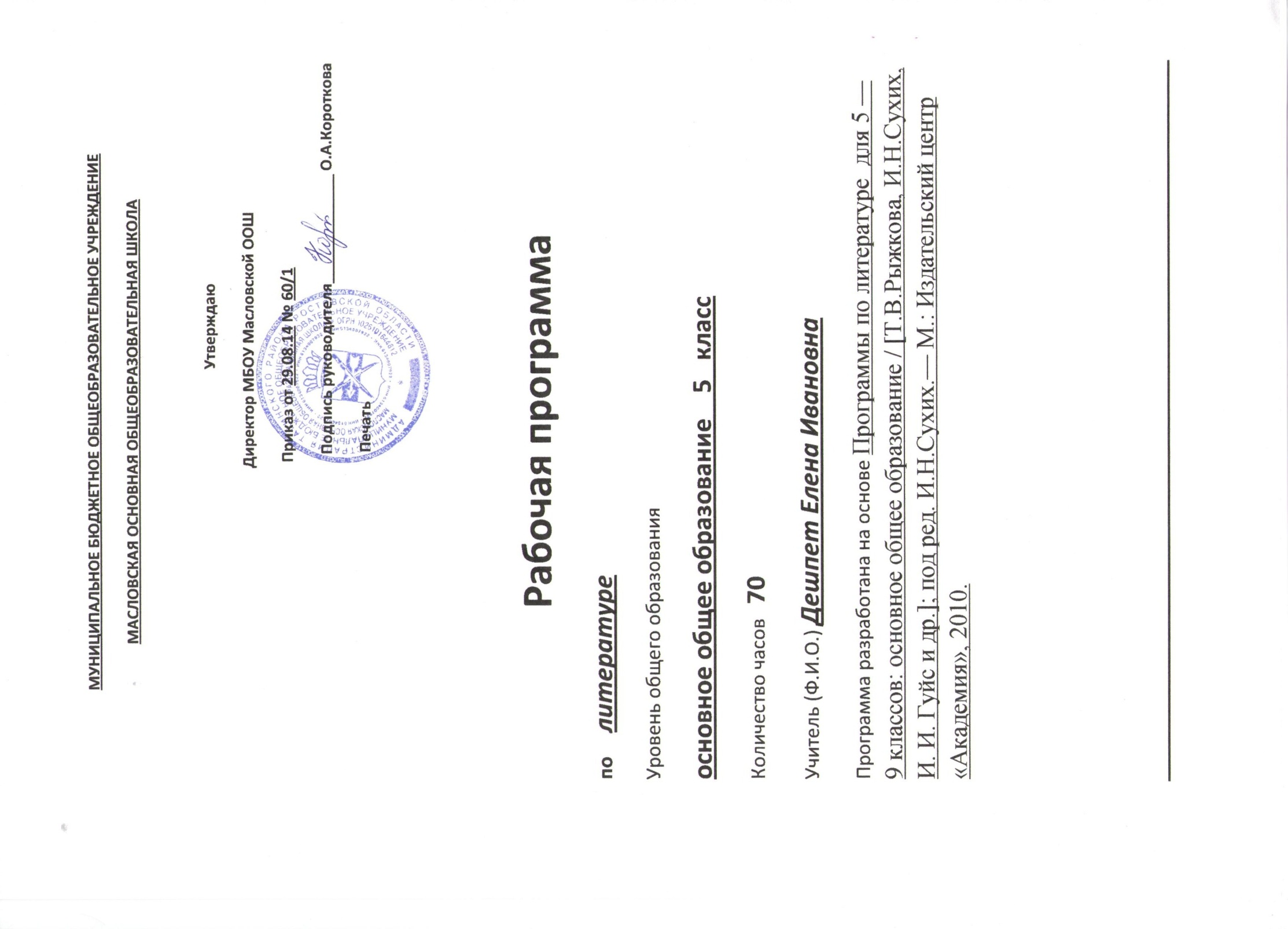 I. Пояснительная записка к рабочей программепо литературе Нормативная основа программыФедеральный компонент государственного стандарт основного общего образования по литературе.Литература: Программа для 5 — 9 классов: Основное общее образование / [Т.В.Рыжкова, И.Н.Сухих, И. И. Гуйс и др.]; под ред. И.Н.Сухих.— М.: Издательский центр «Академия», 2010.Образовательная программа МБОУ «Масловская оош» на 2014-15 уч.г.Учебный план МБОУ «Масловская оош» 2014-15 уч.г.Настоящая рабочая программа по литературе для 5 класса создана на основе Федерального компонента государственного стандарта основного  общего образования и реализуется на базе Программы для 5 – 9 классов, созданной авторским коллективом под редакцией доктора филологических наук, профессора И.Н.Сухих, для общеобразовательных учреждений с учётом Образовательной программы, учебного плана и Программы развития МБОУ Масловской оош.   Программа детализирует и раскрывает содержание стандарта, определяет общую стратегию обучения, воспитания и развития учащихся средствами учебного предмета в соответствии с целями изучения литературы, которые определены стандартом для базового уровня. Цели и задачи обученияВажнейшее значение в формировании духовно богатой, гармонически развитой личности с высокими нравственными идеалами и эстетическими потребностями имеет художественная литература. Освоение литературы как учебного предмета - важнейшее условие речевой и лингвистической грамотности учащегося. Это базовая учебная дисциплина, формирующая духовный облик и нравственные ориентиры молодого поколения. В основе курса литературы 5 класса лежит проблемно-тематический принцип, к которому добавляется принцип литературоведческий. Последовательность изучения произведений в  5 классе отражает не этапы развития русской литературы, а специфику открытия мира ребенком. Поэтому курс литературы 5 класса называется «Открытие мира», литературоведческий аспект курса – «Образ мира в  фольклоре и литературе»Изучение литературы в 5 классе направлено на достижение следующих целей:воспитание духовно развитой личности, формирование гуманистического мировоззрения, гражданского сознания, чувства патриотизма, любви и уважения к литературе и ценностям отечественной культуры;развитие образного и аналитического мышления, творческого воображения, читательской культуры и эмоционального восприятия художественного текста,  понимания авторской позиции, формирование начальных представлений о специфике литературы в ряду других искусств, потребности в самостоятельном чтении художественных произведений; развитие устной и письменной речи учащихся;освоение текстов художественных произведений в единстве формы и содержания, основных историко-литературных сведений и теоретико-литературных понятий.В соответствии с обозначенными целями на уроках литературы решаются задачи:формировать представление о художественной литературе как культурном феномене, занимающем важнейшее место в духовной жизни нации и человека, осознать своеобразие и богатство литературы как особой формы освоения культурной традиции;формировать систему гуманитарных понятий, составляющих этический и  эстетический компонент искусства, сформировать основы эстетического вкуса как ориентира самостоятельной читательской деятельности, эмоциональной культуры личности и социально значимого ценностного отношения к миру и искусству, воспитать культуру чтения и потребность в чтении;освоить теоретические понятия, которые способствуют более глубокому постижению конкретных художественных произведений, овладеть знаниями и умениями основных эстетических и теоретико-литературных понятий как условия полноценного восприятия, анализа и оценки литературно-художественных произведений;использовать изучение литературы в целях повышения речевой культуры, развития умений грамотного и свободного владения устной и письменной речью, совершенствовать навыки написания сочинений различных типов, поиска, систематизации и использования необходимой информации, в том числе в сети Интернета.                                                         Требования к уровню подготовки учащихся 5 класса
Учащиеся должны знать:
• авторов и содержание изученных произведений;
• основные теоретико-литературные понятия
Учащиеся должны уметь:
• воспроизводить сюжет изученного произведения и объяснять внутренние связи его элементов;
• отличать стихотворение от прозы, используя сведения о стихосложении (ритм, рифма, строфа);
• видеть связь между различными видами искусства и использовать их сопоставление, например, при обращении к иллюстрации, созданной к конкретному произведению;
• выявлять основную нравственную проблематику произведения;
• определять главные эпизоды в эпическом произведении, устанавливать причинно-следственные связи между ними;
• прослеживать изменение настроения (интонации) в стихотворении;
• воспринимать многозначность слов в художественном тексте, определять их роль в произведении, выявлять в изобразительно-выразительных средствах языка проявление авторского отношения к изображаемому;
• различать особенности построения и языка произведений простейших жанров (народная и литературная сказка, загадка, басня, рассказ)
• ориентироваться в незнакомой книге (автор, аннотация, оглавление, предисловие, послесловие);
• выразительно читать текст-описание, текст-повествование, монологи, диалоги, учитывая жанровое своеобразие произведения (сказка, загадка, басня, рассказ);
• подготовить (устно и письменно) краткий, сжатый, выборочный и подробный пересказы;
• словесно воспроизводить картины, созданные писателем (пейзаж, портрет);
• аргументировать своё отношение к героям произведения, объяснять мотивы поведения героев, сопоставлять и оценивать их поступки, переживания, портреты, речь, находить прямые авторские оценки;
• написать творческое сочинение типа описания и повествования на материале жизненных и литературных впечатлений;
• сочинять небольшие произведения фольклорного жанра – сказки, загадки, басни;
• создавать сочинения-миниатюры по картине Результаты освоения учебного предметаДостижение поставленных целей предполагает включение учащихся в литературно-художественную и творческую деятельность, которая требует определенного уровня компетентности, свидетельствующего о приобретении ими новых качеств личности:потребности в чтении и расширении культурного кругозора, в самостоятельной интерпретации и оценке явлений словесного искусства; умения выразить свое мнение, готовности отстаивать свою читательскую позицию, аргументировать ее, опираясь на текст произведения; интереса к другим интерпретациям, к осмыслению и анализу разных точек зрения. II.   Общая характеристика учебного курсаЛитературное образование ребенка рассматривается в программе как единый процесс, проходящий ряд этапов. Опираясьна исследования эволюции читателя-школьника авторы программы выделяют следующие периоды и этапы литературного образования ребенка.I. Пропедевтический период — дошкольный возраст.II. Основной период:1. Этап «наивного художника» — начальная школа.2. Переходный этап от начальной школы к основной (изживание наивного восприятия искусства) — 5—6 классы.3. Этап самоуглубления — 7—9 классы.5—6 классы в системе литературного образования являются вторым этапом, переходным от начальной к основной школе. На этом этапесущественно расширяется круг чтения учеников, увеличивается объем самостоятельного чтения, усложняются эстетическая форма и содержание художественных произведений, большинство из которых уже не предназначено специально для детского чтения. Диалог с писателем становится возможным при условии дальнейшего развития системы читательских умений, совершенствования операционной стороны читательской деятельности. Увеличение в образовательном процессе доли собственного художественного творчества ребенка помогает ему осознать роль автора — творца художественного текста —и понять необходимость диалога читателя и автора. Таким образом, литературное развитие школьников на втором этапе литературного образования обеспечивается усовершенствованием читательской деятельности учеников по сравнению с начальнойшколой за счет:1) усложнения проблематики изучаемых произведений;2) изучения произведений более сложной художественнойформы;3) увеличения доли самостоятельной работы школьников впроцессе освоения учебного материала;4) усложнения литературно-творческой деятельности и увеличения ее объема;5) углубления и расширения полученных в начальной школе литературоведческих знаний;6) обучения способам интерпретации художественного текста;7) расширения круга самостоятельного чтения.Ученики, знакомясь с эстетически более сложными произведениями, чем те, которые они изучали в начальной школе, оказываясь в условиях большей самостоятельности, переносят полученные ранее знания и опыт читательской деятельности на новые художественные произведения, учатся интерпретационной деятельности. Поэтому литературный материал для изучения в 5—6 классах не должен быть слишком сложным, объемным и многочисленным для школьников.Одновременно 5—6 классы — дверь в мир самостоятельного чтения, вход в который возможен только при определенном уровне развития литературных способностей и читательских умений, что достигается за счет усложнения как литературных текстов, так и приемов работы с ними.Расширению круга чтения, воспитанию потребности в общении с художественной книгой способствует организация самостоятельного чтения и творческой деятельности школьников на основе литературных произведений. Круг самостоятельного чтения, предложенного в программе, широк и разнообразен и даетученикам возможность выбора автора, тематики, жанра.В 5—6 классах теоретико-литературные знания школьников не столько расширяются, сколько углубляются.  Литературные темы в каждом классе имеют свою специфику.В 5 классе последовательность изучения русской литературы отражает не этапы ее развития, а специфику открытиямира ребенком. Проблемно-тематический принцип построения программы в 5 классе вытекает также из принципа преемственностиIII.Место учебного предмета в учебном планеСодержание и формы учебного процесса определяются Государственными образовательными стандартами, реализующимися в Федеральных примерных программах для образовательных учреждений РФ с учетом федерального компонента государственного стандарта основного общего образования и закрепленными в учебном плане образовательного учреждения.  Программа рассчитана на 2часа в неделю. При 35 учебных неделях общее количество часов составит 70 часов.IY. Содержание учебного курса литературыОТКРЫТИЕ МИРАОБРАЗ МИРА В ФОЛЬКЛОРЕ И ЛИТЕРАТУРЕ1. МИР ЧЕЛОВЕКА И ЕГО ИЗОБРАЖЕНИЕ В ФОЛЬКЛОРЕ2.МОЙ ДОМ — МОЙ МИР3. ПРИРОДА — МИР, ОКРУЖАЮЩИЙ ДОМ 4. ДОРОГИ К СЧАСТЬЮ5. МИР — СООБЩЕСТВО ЛЮДЕЙА. Виды деятельности учащихся:осознанное, творческое чтение художественных произведений разных жанров;выразительное чтение художественного текста;различные виды пересказа (подробный, краткий, выборочный, с элементами комментария, с творческим заданием);ответы на вопросы, раскрывающие знание и понимание текста произведения;заучивание наизусть стихотворных и прозаических текстов;анализ и интерпретация произведения;составление планов и написание отзывов о произведениях;написание сочинений по литературным произведениям и на основе жизненных впечатлений;целенаправленный поиск информации на основе знания ее источников и умения работать с ними.Б. Формы обучения:фронтальная (коллективная)групповая (в том числе и работа в парах)индивидуальнаядифференцированная.В. Методы и приёмы обучения:Традиционныеметоды устного изложения знаний учителем и активизации познавательной деятельности учащихся (объяснение, лекция, беседа);метод иллюстрации и демонстрации при устном изложении изучаемого материала (работа с обобщающими схемами и таблицами, портретами и др.); метод теоретического анализа (анализ и синтез, обобщения, сопоставление, теоретическое моделирование, сравнительно-исторический анализ и т.д.)методы закрепления изучаемого материала (беседа, работа с учебником, пересказ, выразительное чтение, чтение наизусть);методы самостоятельной работы учащихся по осмыслению и усвоению нового материала (работа с учебником, с разнообразными  словарями, дополнительной литературой); методы учебной работы по применению знаний на практике и выработке умений и навыков (практикумы, самостоятельные работы); методы проверки и оценки знаний, умений и навыков учащихся (повседневное наблюдение за работой учащихся, устный опрос (индивидуальный, фронтальный, уплотненный), выставление поурочного балла, контрольные работы, проверочные проверка домашних работ, программированный контроль).ИнновационныеИКТ – технологии тест – технологиитехнология поэтапного формирования умственных действийдифференцированное обучениеигровые технологиитехнология «Творческих мастерских».Г. Средства обучения: для учащихся: учебники, рабочие тетради, демонстрационные таблицы, раздаточный материал (карточки, тесты и др.), технические средства обучения  для использования на уроках ИКТ, мультимедийные дидактические средства;для учителя: книги, методические рекомендации, поурочное планирование, компьютер, Интернет – ресурсы, ЭОР(CD, DVD – диски)Y.   ТЕМАТИЧЕСКОЕ ПЛАНИРОВАНИЕЧасть 1YI.Календарно-тематическое планирование                                             YII. Учебно-методическое и материально-техническое обеспечение       В соответствии с образовательной программой школы использован следующий учебно-методический комплекс:Литература: Программа для 5 — 9 классов: Основное общее образование / [Т.В.Рыжкова, И.Н.Сухих, И. И. Гуйс и др.]; под ред. И.Н.Сухих.— М.: Издательский центр «Академия», 2010.Литература: учебник для 5 класса общеобразовательных учреждений: основное общее образование: в 2 ч. / Т.В. Рыжкова, М.К. Костюхина, Г.Л. Вирина, И.Р. Николаева; под ред. И.Н. Сухих. – М.: Издательский центр «Академия», 2013.Методическое обеспечение программы:Егорова Н.В. Универсальные поурочные разработки по литературе 5 класс. – М.: ВАКО, 2011. Контрольно-измерительные материалы. Литература: 5 класс / Сост. Л.В. Антонова. – М.: ВАКО, 2011. Литература. 5 класс : поурочные планы / авт.-сост. И.В. Карасева, В.Н. Пташктна. – 3-е изд., перераб. и доп. – Волгоград : Учитель, 2011. Литература. 5-9 классы: диалоговые формы обучения / авт.-сост. Л.В. Перепелицына. – Волгоград: Учитель, 2008. Литература в таблицах и схемах / Марина Мещерякова. – 10 изд. – М.: Айрис-пресс, 2010. Словарь литературных терминов / Сост. И.В. Клюхина. – 2-е изд., перераб. – М.: ВАКО, 2011. Учебно-методический комплекс «Вокруг тебя – Мир…». 5-8 классы: В помощь учителю. Сборник / И. Бурж, К. Сухарев-Дериваз, В.Ю. Выборнова, Ю.Ф. Гуголев. – М.: МККК , 2011Русская виртуальная библиотека // http://www.rvb.ru/Русские писатели. 1800—1917. Биографический словарь: в 5 т. / Главный ред. П. А. Николаев. — М.: Советская энциклопедия, 1989 Сайт "Я иду на урок литературы" // http://lit.1september.ru/urok/Сайт «Журнальный зал» // http://magazines.russ.ru/Сайт института русской литературы (Пушкинский дом) // http://www.pushkinskijdom.ru/Сайт кафедры русской литературы Тартуского университета «Ruthenia» // http://www.ruthenia.ru/Сайт литературной премии «Русский букер» // http://www.russianbooker.org/Фундаментальная электронная библиотека «Русская литература и фольклор» // http://feb-web.ru/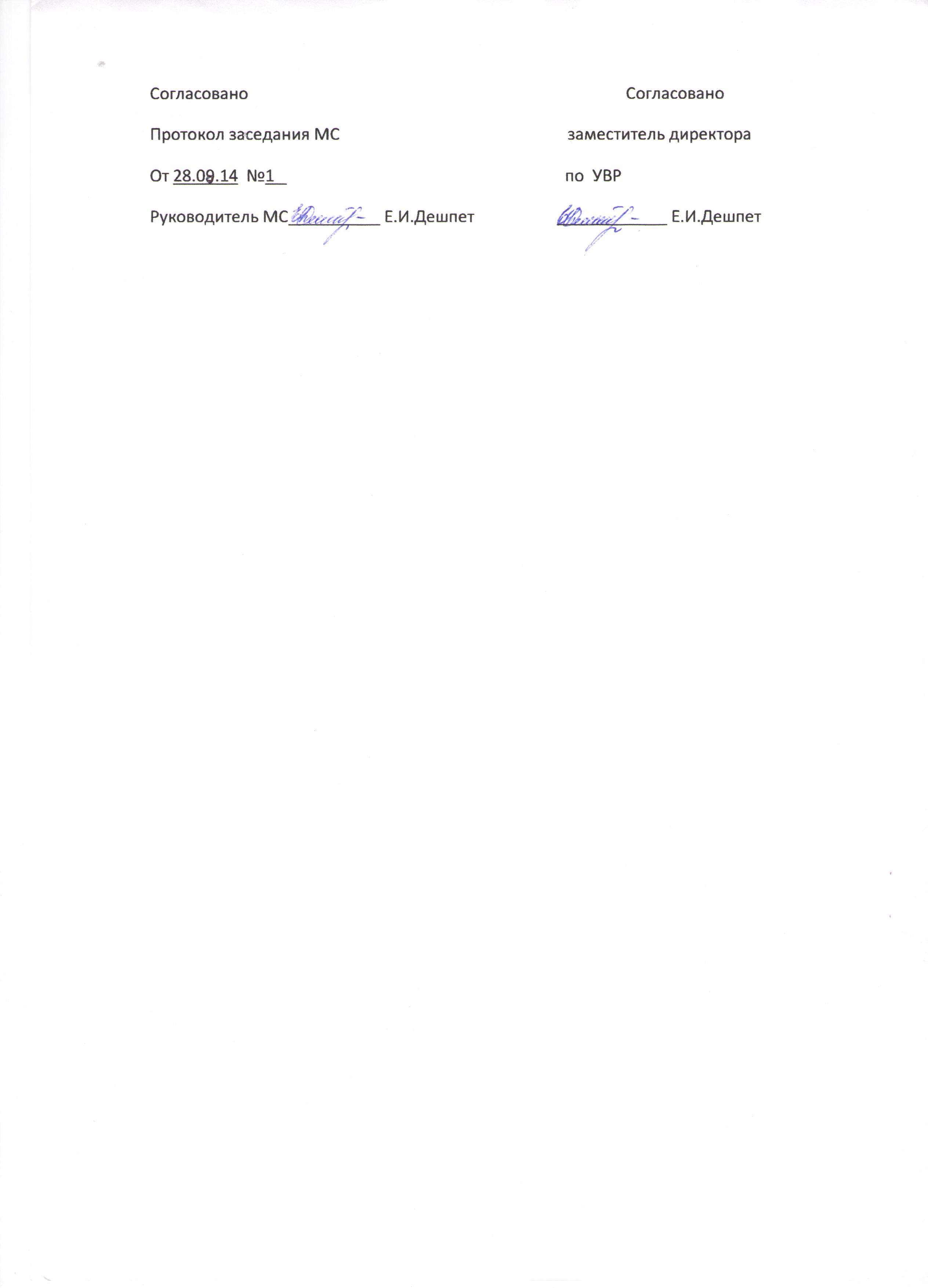 №темапланируемые результаты1Введение в страну «Литературия»Знать: задачи культурного чита-теля; построение и смысл про-граммы 5 класса; основные цели обучения; построение учебника. Уметь: выразительно читать, пересказывать. Иметь опыт: выдвижения гипотез, самомоти-вации, саморегулирования.2Мир человека и его изображение в фольклоре   Знать: общее в разных мифах; основные мифологические обра-зы; мифологическую картину мира; основные признаки фоль-клора, отличие от литературы; фольклорные жанры. Уметь: работать с текстом: дискур-сивная деятельность (восприя-тие, понимание, осмысление, со-здание собственного текста). Иметь опыт: выработки положительного отношения и умений коллективной учебной работы; общения в группе; создания связных ситуативных текстов; составления «пакета» вопросов к фрагменту текста или к произведению в целом; составления и работы со словарем темы.3Мой дом – мой мирЗнать: литературные роды (эпос и лирика), литературные жанры (лирическое стихотворение, рассказ), художественные тропы (эпитет, сравнение), литератур-ные термины (фабула, компози-ция, конфликт, художественная деталь), способы передачи авто-рского отношения в эпосе. Уметь: выразительно читать с листа и наизусть, воспринимать, осмыслять и понимать текст, составлять словарь терминов, объяснять отличие стихотворной речи от прозаической, иметь начальное представление о строфе и строке, ритме, рифме, размере, интонациионной паузе. Иметь опыт сопоставления лирических текстов4Природа – мир, окружа-ющий домЗнать: основные особенности эпического и лирического родов, жанры эпоса и лирики (лири-ческое стихотворение, пейзаж-ная лирика, баллада, рассказ); алгоритм связного ответа, спосо-бы выражения авторского отношения, способы создания образа персонажа, художествен-ные тропы, литературоведческие термины, роль пейзажа и портрета в художественном произведении. Уметь: формули-ровать собственное восприятие литературных произведений (антиципация), участвовать в со-вместном исследовании с выбо-ром, составлением алгоритма учебных действий, аргументируя их необходимость и последова-тельность, самостоятельно мар-кировать текст, корректировать написанное.Иметь опыт: выработки положительного отношения и умений коллективной учебной работы, написания сочинения-характеристики персонажа и сравнительной характеристики, сочинения-рассказа о животном, киносценария,  отзыва об иллю-страции, выразительного чтения, самостоятельного маркирования5Дороги к счастью. Лите-ратурная сказкаЗнать: особенности литератур-ной сказки; алгоритм связного ответа-рассуждения. Осваивать алгоритм сочинения-рассужде-ния, учиться формулировать тезис, подбирать аргументацию, составлять выводы. Создавать краткие (5-8 предложений) и подробные письменные ответы. Уметь: сопоставлять фольклор-ную и литературную сказки; проговаривать ответы с исполь-зованием таблиц; осуществлять совместное исследовательское чтение; обсуждать и корректи-ровать результаты. Иметь опыт: индивидуальной и групповой работы; выбора заданий и мотивации, создания цепочки доказательств ответа-рассужде-ния; публичного выступления.Оформлять промежуточные и итоговые выводы.6Мир – сообщество лю-дей Знать: особенности жанра бал-лады, рассказа, басни, иметь начальные представления о композицииУметь: самостоятельно исследовать и составлять определения жанра, сопоставлять со словарными определениями, адаптиро-вать, собирать материал для характеристики персонажей, объяснять собственное понимание конфликта, формулировать вопросы, составлять отзывИметь опыт: индивидуальной и групповой работы; оформления письменного ответа, анализа эпизода, краткого ответа7Подведение итогов года и знакомство с курсом следующего голаЗнать: произведения, изученные в курсе литературы 5 класса, их персонажей, жанровую специфи-ку, сюжет, особенности компо-зиции, роды литературы эпос и лирику, художественные тропы. Уметь:  выполнять задания в тестовой форме, составлять уст-ное монологическое высказыва-ние. Иметь опыт краткого и подробного ответа8Резервные часы№ п/пТема урокаКоличество часовЭлементы содержания или основные понятияВиды деятельностиВиды деятельностиФорма контроляОборудование и наглядностьДомашнее заданиедатадатадата№ п/пТема урокаКоличество часовЭлементы содержания или основные понятияВиды деятельностиВиды деятельностиФорма контроляОборудование и наглядностьДомашнее заданиепланпланфакт1.Приглашение к чтению и размышлениям1Чтение- читательПисатель –мир художественного произведенияБеседаБеседаВыставка книг, иллюстрации Сочинение о книге3.093.09Мир человека и его изображение в фольклореМир человека и его изображение в фольклореМир человека и его изображение в фольклореМир человека и его изображение в фольклореМир человека и его изображение в фольклореМир человека и его изображение в фольклореМир человека и его изображение в фольклореМир человека и его изображение в фольклореМир человека и его изображение в фольклореМир человека и его изображение в фольклореМир человека и его изображение в фольклоре2.Миф как источник фольклора1Миф, мифология;Фольклор и литератураМиф, мифология;Фольклор и литератураБеседа, работа с учебником Стр.10-12, вопросы 1,25.093.Славянская мифология1Славянские богиСлавянские богиРабота с текстамиЗаполнение таблицыПрезентацияИндивидуальные задания10.094.Обрядовая поэзия1Обряд, обрядовые символыОбряд, обрядовые символыБеседа, работа с учебникомВидеозаписьСтр.14-16, 12.095.Жанры календарных и семейных обрядов1Особенности календарных и семейных обрядов, связь с верованиямиОсобенности календарных и семейных обрядов, связь с верованиямиСообщения учащихсявикторинаФрагменты из фильмовСтр.17, вопросы17.096.Малые жанры фольклора.Загадки и их особенности1Загадка, принципы создания загадкиЗагадка, принципы создания загадкиБеседа, работа с учебником и рабочей тетрадьюСтр.18-2119.097.Пословицы и поговорки. Тематические группы пословиц.1Пословица, поговорка, устойчивое словосочетаниеПословица, поговорка, устойчивое словосочетаниеТолкование смысла пословицы; работа с тематическими группамиСочинение по пословицеИллюстрации к пословицамСтр.21-23, вопрос 3, стр.2424.098.Метафора, сравнениеСчиталка, дразнилка, ритм и рифма в загадках и пословицах1Пословица, поговорка, устойчивое словосочетаниеПословица, поговорка, устойчивое словосочетаниеТолкование смысла пословицы; работа с тематическими группамивикторинаСтр.25, выписать определение26.099.Сказка, виды фольклорной сказки, сказочные «формулы»1Сказочные «формулы», устойчивые эпитеты, метафора, сравнениеСказочные «формулы», устойчивые эпитеты, метафора, сравнениеБеседа, пересказ  эпизодовОтвет на вопросИллюстрации к сказкамСтр.48, вопросы 2,4,51.1010.Моя любимая волшебная сказка. 1сказочные «формулы», устойчивые эпитеты, метафора, сравнениесказочные «формулы», устойчивые эпитеты, метафора, сравнениеСказывание эпизода Письменный ответ на вопрос с использованием пословицФрагменты из фильмов, снятых по мотивам сказокЗавершение письменной работы и иллюстраций3.1011.Сказки о животных. «Лиса и тетерев», «Швец»1Особенности сказок о животных, понятие об аллегорииОсобенности сказок о животных, понятие об аллегорииБеседа по содержанию сказок, сопоставление характеров животныхПересказ, разыгрывание самостоятельно подготовленных сказок Иллюстрации художников, выполненные в разной техникеСтр.28, задание 2,58.1012.Особенности сказок о животных. «Журавль и цапля»1сказочные «формулы», устойчивые эпитеты, метафора, сравнение, аллегориясказочные «формулы», устойчивые эпитеты, метафора, сравнение, аллегорияВыразительное чтение, беседа по вопросамСравнительный анализМультфильмСтр.29-31, задание 510.1013.Бытовые сказки. Анализ сказок «Мена» и «Мудрая дева»1Особенности бытовых сказокОсобенности бытовых сказокВыразительное чтение, беседа по вопросам, подбор пословиц к сказкамУстный отзыв об иллюстрации к сказке или экранизацииСоздание иллюстраций или рисованного мультфильмаСтр.67-68, вопросы Стр.71-74, зад.1-415.1014.Сказочный мир. Викторина по сказкам1Жанровые особенности сказок, средства выразительностиЖанровые особенности сказок, средства выразительностиВикторина по сказкам, Терминологический тест Выставка книг и иллюстрацийСтр.77, индивид.задания17.10Мой дом – мой мир.Мой дом – мой мир.Мой дом – мой мир.Мой дом – мой мир.Мой дом – мой мир.Мой дом – мой мир.Мой дом – мой мир.Мой дом – мой мир.Мой дом – мой мир.Мой дом – мой мир.Мой дом – мой мир.15.А.С.Пушкин. Детские годы. Дом Пушкиных1Развернутое высказываниеРазвернутое высказываниеУстное сообщение, пересказ, применение знанийУстное монологическое высказываниеПортрет А.С.Пушкина , иллюстрации Михайловского, презентацияСтр.80-83, вопросы22.1016.Анализ стихотворения «Няне»1Литературные роды: эпос, лирика, Тропы: сравнение, эпитетЛитературные роды: эпос, лирика, Тропы: сравнение, эпитетВыразительное чтение, осмысление особенностей лирического стихотворения, работа с текстом стихотворенияПрезентация Стр.89-91, задание 1,5-7, стр.85 задание10, 1124.1017.Анализ стихотворения «Зимний вечер»1Лирическое стихотворение Тропы: сравнение, эпитетЛирическое стихотворение Тропы: сравнение, эпитетВыразительное чтение, работа с текстом стихотворенияЧтение наизустьВивальди, Чайковский «Времена года»Стр.83-85,задание 1-4, 9, теория стр.90-9129.1018.А.П.Чехов. Образ дома в воспоминаниях писателя1Способы передачи авторского отношения в прозеСпособы передачи авторского отношения в прозесообщенияПрезентации учащихсяСтр.93-95, задания по группам31.1019.Рассказ «Гриша»1Рассказ как эпический жанр. Фабула, конфликт, композицияРассказ как эпический жанр. Фабула, конфликт, композицияРабота с текстом по вопросам, сравнение мира взрослых и мира ребенкаПроблемный вопросРисунки к рассказуСтр.93-94, задание 712.1120.А.Толстой  «Детство Никиты». Анализ отдельных глав повести1Повесть как эпический жанр. Фабула,  композицияОбразы героевПовесть как эпический жанр. Фабула,  композицияОбразы героевРабота с текстом по вопросам, выборочный пересказОтзыв-сопоставление повести и фильмаФильм «Детство Никиты»Задания по группам14.1121.Н.М. Рубцов. «В горнице»1Лирическое стихотворение Тропы: сравнение, эпитетЛирическое стихотворение Тропы: сравнение, эпитетАнализ стихотворенияВыразительное чтение самостоятельно подобранного стихотворения Н.РубцоваИллюстрации и музыка19.1122.Представление о стихах и прозе1Стихи и прозаРитм, рифма, строкаСтихи и прозаРитм, рифма, строкаАнализ стихотворенияПрактическая работаСтр.104-10721.11Природа – мир, окружающий домМир природы в эпических произведенияхПрирода – мир, окружающий домМир природы в эпических произведенияхПрирода – мир, окружающий домМир природы в эпических произведенияхПрирода – мир, окружающий домМир природы в эпических произведенияхПрирода – мир, окружающий домМир природы в эпических произведенияхПрирода – мир, окружающий домМир природы в эпических произведенияхПрирода – мир, окружающий домМир природы в эпических произведенияхПрирода – мир, окружающий домМир природы в эпических произведенияхПрирода – мир, окружающий домМир природы в эпических произведенияхПрирода – мир, окружающий домМир природы в эпических произведенияхПрирода – мир, окружающий домМир природы в эпических произведениях23.И.С.Тургенев. Мир и природа в творчестве  писателя.1контрастконтрастРассказ о жизни И.С.Тургенева. Чувство писателя к природе родного края,  отношение к крестьянским детям.Сообщения, чтение статьи о ТургеневеСоставление рассказа о писателе по плануПортрет писателя, видеоматериал о природе средней полосы РоссииСтр.110-112, вопросы, задание по тексту26.1124.И.С.Тургенев «Бежин луг»   1Рассказ.Композиция и её элементыРассказ.Композиция и её элементыЧтение глав, пересказ, аналитическая беседаВыразительное чтение отрывкаРисунок с комментариемСтр.114-135, вопросы, задание 1, 2, 528.1125.Образы героев и автора-повествователя в повести «Бежин луг»1Способы создания образов героев. Речевая характеристика героев. Образ повествователяСпособы создания образов героев. Речевая характеристика героев. Образ повествователяЗнакомство с литературоведческими понятиямиУстный рассказ о героеРисунок с комментариемСтр.136, задания 14,16, 17, Задания 3, 4, 193.1226.Пейзажные зарисовки в произведении, их роль для понимания авторской  идеи1Описание природы и человека. Тема, проблема, идея произведенияОписание природы и человека. Тема, проблема, идея произведенияСоздание пейзажной миниатюрыСамостоятельно (по итогам коллективной работы с текстом)  определить тему и идею рассказаИллюстрации к рассказу «Бежин луг», выставка рисунков ребятСтр.136-137, выписать определения в тетрадьПеречитать «Васюткино озеро», вопр.№3 стр.1955.1227.В.П.Астафьев «Васюткино озеро»1Способы создания образа персонажа; пейзаж и портрет в литературном произведенииСпособы создания образа персонажа; пейзаж и портрет в литературном произведенииВыразительное чтение пейзажных зарисовок Создание пейзажных миниатюрПрезентации о природе средней полосы России и Сибирского краяСтр.166-167, задание 2, 4-5 по тексту;Стр.195 (вопросы), задания № 9-15, 19, 2010.1228.Портрет в  литературном произведении1Приемы создания портрета в литературном произведенииПриемы создания портрета в литературном произведенииУчимся создавать художественное описаниеСловесный портрет герояИллюстрации к рассказу «Бежин луг»12.1229.М.М.Пришвин «Кладовая солнца»1Жанровое своеобразие:объективное и авторское. Тема, идея произведения,Композиция, способы изображения персонажей, пейзаж; Жанровое своеобразие:объективное и авторское. Тема, идея произведения,Композиция, способы изображения персонажей, пейзаж; Работа с текстом, анализ эпизодов, составление характеристики героя, выборочный пересказ Жанровое своеобразиеИллюстрации к произведениюГл.5-8 перечитать, задание №4, задание 5, 6(по вариантам), стр.164-16517.1230.Взаимодействие природы и человека. Пейзаж  и его роль в создании обстановки действия в повести «Кладовая солнца»1 Пейзаж  и его роль в создании обстановки действия;Олицетворение, метафора, эпитет Пейзаж  и его роль в создании обстановки действия;Олицетворение, метафора, эпитетРабота с иллюстрациями, выразительное чтение, Работа с иллюстрациями составление устного рассказа на основе пейзажной зарисовкиИллюстрации к произведению19.1231.Испытания Насти и Митраши. Характеристика детей в повести «Кладовая солнца»1План характеристики, отбор материалаПлан характеристики, отбор материалаРабота с текстом, анализ эпизодов, составление характеристики героя, выборочный пересказсоздание рисунков (Митраши , Насти) с комментарием.Рисунок с комментарием выставка рисунков ребятЗадание 9, 10 (по выбору),  стр.16324.1232.Изложение по тексту повести М.М.Пришвина «Кладовая солнца»1Смысл названия, опорные словаСмысл названия, опорные словаотбор материала, составление плана, выбор опорных словИзложениеЗадание 3-7 (по выбору),  стр.16326.1233 Анализ рассказа И.Бунина «Лапти»1Композиция, способы изображения персонажей, тема, идея произведенияКомпозиция, способы изображения персонажей, тема, идея произведенияКоллективная и индивидуальная работа с текстом рассказа: анализ композиционных элементов, составление плана, выбор опорных словСамостоятельная практическая работа: элементы композиции рассказа, движениевремениПрезентация, создание иллюстраций к рассказу с сопровождением из текстаУстно ответить на вопросы, черновик отзыва о рассказе 14.1Мир природы в лирических произведенияхМир природы в лирических произведенияхМир природы в лирических произведенияхМир природы в лирических произведенияхМир природы в лирических произведенияхМир природы в лирических произведенияхМир природы в лирических произведенияхМир природы в лирических произведенияхМир природы в лирических произведенияхМир природы в лирических произведенияхМир природы в лирических произведениях34.Сопоставление стихотворений Ф.И.Тютчева и «Летний вечер»А.А.Фета «Летний вечер тих и ясен»1Лирическое стихотворение; эпитет сравнение,  метафораЛирическое стихотворение; эпитет сравнение,  метафораВыразительное чтение, сопоставление стихотворений по настроению, цветописи, выразительным средствам языкаЧтение наизустьВыбор музыкального сопровождения и видеоиллюстраций16.135.С.А.Есенин «Прячет месяц за овинами…»1Способы передачи настроения лирического стихотворения, образ лирического герояСпособы передачи настроения лирического стихотворения, образ лирического герояВыразительное чтение, сопоставление стихотворения со стихами А.Фета и Ф.Тютчева21.136.Пейзажная лирика русских поэтов1Взаимодействие природы и человека. Пейзаж   роль выразительных средств языка в создании обстановки действия.Взаимодействие природы и человека. Пейзаж   роль выразительных средств языка в создании обстановки действия.Групповая работа Выразительное чтение и мелодекламацияПредставление стихотворенийКонкурс групповых презентацийПортреты поэтовПеречитать рассказ «Сапсан»23.1Человек и животные в литературных произведенияхЧеловек и животные в литературных произведенияхЧеловек и животные в литературных произведенияхЧеловек и животные в литературных произведенияхЧеловек и животные в литературных произведенияхЧеловек и животные в литературных произведенияхЧеловек и животные в литературных произведенияхЧеловек и животные в литературных произведенияхЧеловек и животные в литературных произведенияхЧеловек и животные в литературных произведенияхЧеловек и животные в литературных произведениях37.А.И.Куприн «Сапсан»1Особенности повествованияхарактер  героя Особенности повествованияхарактер  героя Аналитическая беседаСловесное рисованиеИллюстрации к рассказам Куприна о животныхСтр.224, вопросы, рассказ о питомце28.138.Дж.Лондон «Бурый волк» 1Композиционные элементыПроблемный вопросКомпозиционные элементыПроблемный вопросАналитическая беседаПересказ от лица герояУстный рассказ о домашнем животномРисунки и фотографии домашних питомцевСтр.226-228, рассказ о писателе, вопросы,самостоятельное прочтение рассказов Дж.Лондона30.139. Дж.Лондон «Бурый волк»1Тематика, проблематика, идея произведенияТематика, проблематика, идея произведенияГрупповая работа обмен мнениями, аргументированные ответы на вопросы,Просмотр фрагментов фильма, обсуждение Устный рассказ о домашнем животномРисунки и фотографии домашних питомцевСтр.246-247, вопросы (по вариантам),Стр.2484.240Человек и животные в литературных произведениях русских и зарубежных писателей1Взаимодействие природы и человека Тематика, проблематика, идея произведенияВзаимодействие природы и человека Тематика, проблематика, идея произведенияГрупповая и индивидуальная работаДиалог, элементы дискуссииСамостоятельная работаПрезентации учащихсяРабота с таблицей и теоретическим материалом стр.2516.2Дороги, связующие мир человека и мир природыДороги, связующие мир человека и мир природыДороги, связующие мир человека и мир природыДороги, связующие мир человека и мир природыДороги, связующие мир человека и мир природыДороги, связующие мир человека и мир природыДороги, связующие мир человека и мир природыДороги, связующие мир человека и мир природыДороги, связующие мир человека и мир природыДороги, связующие мир человека и мир природыДороги, связующие мир человека и мир природы41И.В.Гёте «Лесной царь» (в переводе В.А.Жуковского)1Представление о жанре баллады, ритм и интонация. Художественная идея Представление о жанре баллады, ритм и интонация. Художественная идея Выразительное чтение, сравнение с музыкальным произведениемВыразительное чтение по ролямИллюстрации к балладеСтр.252-254, вопросы стр.25611.242А.С.Пушкин «Зимняя дорога»1Лирическое стихотворение. Образ. Эпитет, метафора, олицетворениеЛирическое стихотворение. Образ. Эпитет, метафора, олицетворениеСравнение стихотворения с картиной В.А.Серова «Зимняя дорога»Анализ стихотворения, выразительные средства языкаВыбор музыкального фрагментаСтр.259, вопросы №4,5,1013.243Пейзаж в лирическом стихотворении. А.С.Пушки- н а«Бесы»1Пейзаж в лирическом стихотворении. Звукопись. Рефрен.Авторское отношение, идея лирического стихотворенияПейзаж в лирическом стихотворении. Звукопись. Рефрен.Авторское отношение, идея лирического стихотворенияСопоставление пейзажа в поэзии, живописи и музыке;Сопоставление композиции и идей стихотворенийПисьменная работаВыбор музыкального фрагментаСтр.260-262, Вопросы,вопрос 16-устно18.244.М.Ю.Лермонтов «Три пальмы»2Баллада. Строфа.Конфликт. Представление о точках зрения в литературном произведении. Авторская позицияБаллада. Строфа.Конфликт. Представление о точках зрения в литературном произведении. Авторская позицияСообщения о поэтеВыразительное чтениеАнализ стихотворенияПостроение рассуждения, аргументацияПрезентация, иллюстрации к стихотворениюСтр.266, вопросы 13, 14, создание иллюстраций20.2Дороги к счастьюДороги к счастьюДороги к счастьюДороги к счастьюДороги к счастьюДороги к счастьюДороги к счастьюДороги к счастьюДороги к счастьюДороги к счастьюДороги к счастьюЛитературная сказкаЛитературная сказкаЛитературная сказкаЛитературная сказкаЛитературная сказкаЛитературная сказкаЛитературная сказкаЛитературная сказкаЛитературная сказкаЛитературная сказкаЛитературная сказка45.Братья Я. И В.Гримм«Шиповничек»1Фольклорная и литературная волшебная сказка. Композиция. Сюжет. ДетальФольклорная и литературная волшебная сказка. Композиция. Сюжет. ДетальСопоставление с народной сказкойАнализ  эпизодов по вариантам, обсуждениеИллюстрации к сказке «Шиповни-чек»Стр.7-8, выписать определение и отличия литературной сказки25.246.Ш.Перро «Спящая красавица»1Фольклорная и литературная волшебная сказка. Композиция. Сюжет. Художественные средства создания образа литературного героя Фольклорная и литературная волшебная сказка. Композиция. Сюжет. Художественные средства создания образа литературного героя Сравнительный анализРабота по вариантам: сопоставление фабулы и  эпизодов двух сказокПрезентация, мультфильмВыбрать эпизод, стр.27, вопросы №5-727.247.В.А.Жуковский «Спящая царевна»1Стилистическая и композиционная деталь. Особенности стихотворной формы сказки Образы персонажей и пейзажей. Национальный колоритСтилистическая и композиционная деталь. Особенности стихотворной формы сказки Образы персонажей и пейзажей. Национальный колоритВыразительное чтение, обсуждение проблемных вопросов, сопоставление двух фабул(в сказке Ш.Перро и В.Жуковского)Инсценирование эпизодов из сказки.Ответ на проблемный вопрос№10, стр.39 Фрагменты из фильма-сказкиСтр.39-40, вопросы,прочитать сказку «Снегурочка»4.348.Братья Я.и В.Гримм«Снегурочка»1Литературный герой и художественные средства создания его образа. Способы выражения авторского отношения к изображаемому. Идея произведенияАвторская характеристика персонажейЛитературный герой и художественные средства создания его образа. Способы выражения авторского отношения к изображаемому. Идея произведенияАвторская характеристика персонажейЧтение и разыгрывание эпизодов по ролямОтзыв о фильме или мультфильме, созданном по мотивам сказки(по выбору )Фрагменты из фильма-сказки, иллюстрации к сказкам, выставка рисунков ребятПисьменный ответ на вопрос №18, стр.69Стр.70-716.349.Х.К.Андерсен «Снежная королева»Зеркало тролля1КонфликтАвторская позиция и средства ее выраженияКонфликтАвторская позиция и средства ее выраженияКоллективная работа с текстом, обсуждениеУстное рассуждение(вопрос №3 стр.77)Групповое обсуждениеФрагмент из фильмаПеречитать историю 2,3 задания №1-3, 1011.350Х.К.Андерсен «Снежная королева»Испытания героев1Развитие конфликта. Позиция литературного героя. Композиционная детальРазвитие конфликта. Позиция литературного героя. Композиционная детальРабота с текстом, ответы на проблемные вопросы, анализ эпизодов, составление рассказов  Творческие пересказы от лица персонажейИллюстрации разных авторов к сказке, фильм,  созданный по мотивам сказки Х.АндерсенаПеречитать историю 3-6, вопросы и задания13.351Х.К.Андерсен «Снежная королева»Добро и зло в сказке.1Идея произведения, сказочный «урок»; Идея произведения, сказочный «урок»; Обобщение наблюдений, сравнение со сказками А.С.ПушкинаОтвет на проблемный вопросСтр.113-11718.352.Е.Л.Шварц «Снежная королева»1Пространство и время в произведенииПространство и время в произведенииСопоставительный анализ сказокПлан сочиненияПортрет Е.Шварца, иллюстрации к сказке, музыка Вопросы на стр.11820.353-54Л.Кэрролл «Алиса в Стране Чудес»Странные героиЖанровая спецификаЯзык сказкиЖанровая спецификаЯзык сказкиАнализ глав, выразительное чтение по ролям как прием анализаПересказ, обсуждение проблемных вопросовПортрет писателя, иллюстрации к сказке, просмотр отрывков фильма1.43.4Странное время Образ времениОбраз времениАнализ 7 главысопоставление переводовАлисины игрыГрупповая работаЗащита иллюстраций к сказке,Иллюстрации и рисунки детейСтр.138, вопросы 55.Ю.К.Олеша«Три толстяка»: композиция и конфликт 1Своеобразие жанра: роман-сказка; композиция и конфликт в романе и в экранизации. Своеобразие жанра: роман-сказка; композиция и конфликт в романе и в экранизации. Обмен впечатлениями, сравнительный анализ эпизодовАргументированные ответы на вопросы, сообщенияПортрет писателя, презентацияВопросы по тексту, пересказ эпизода8.456. «Три толстяка» Добро и зло в сказке.1Время и пространство Композиционные приемы, антитезаВремя и пространство Композиционные приемы, антитезаКоллективная работа: анализ эпизодов с опорой на вопросы  Выразительное чтениеПересказ, Выразительное чтениеИллюстрации к сказкеВопросы по тексту, пересказ эпизода10.457.Образы детей в сказке «Три толстяка»1 Портретантитеза ПортретантитезаРабота с текстомСравнение образов героев в кинофильме и в тексте произведенияПересказНаблюдениеПросмотр кинофильмаВопросы стр.180-18115.4Мир – сообщество людейМир – сообщество людейМир – сообщество людейМир – сообщество людейМир – сообщество людейМир – сообщество людейМир – сообщество людейМир – сообщество людейМир – сообщество людейМир – сообщество людейМир – сообщество людей58.Тема защиты Родины М.Ю.Лермонтов «Бородино»1Ритм. Строфа. Способы рифмовки. Речь героя. Диалог и монологРитм. Строфа. Способы рифмовки. Речь героя. Диалог и монологВыразительное чтение, анализ образов стихотворения, лексическая работаРабота со статьей учебникаПрезентацияСтр.186-188, подготовить выразительное чтение17.459.М.Ю.Лермонтов «Бородино»1 Тема и идея произведенияАвторская позиция Тема и идея произведенияАвторская позицияКоллективная и индивидуальная работа.Обсуждение вопросов.Самостоятельная работа с текстом стихотворения, чтение наизустьВидеофрагменты проекта, посвященного 100-летию Бородинской битвыВопросы стр.193-19422.460.Л.Н.Толстой «Кавказский пленник»1Субъективное обозначение жанра. Субъективное обозначение жанра. Беседа по содержанию рассказаТворческая история  рассказаИллюстрации к рассказуСтр.195-196, сообщения о писателе24.461.Кавказ: быт и обычаи горцев. Образ Дины в повести Л.Н.Толстого1Образы героев и Антитеза Образ рассказчикаСредства создания образов Образы героев и Антитеза Образ рассказчикаСредства создания образов Беседа по содержанию рассказа Работа с текстомРассказ о герое (по выбору), подробный пересказПрезентация о природе КавказаСоставление плана, работа в тетради(задание № 10, 12, 1529.462.Жилин и Костылин. Харатеристика героев1Антитеза Авторская позиция и способы её выраженияАнтитеза Авторская позиция и способы её выраженияСопоставление сравнительной характеристики героевхарактеристики героевИллюстрации, видеофрагментыСтр.222, вопросы, задание в тетради6.5Отношения людейОтношения людейОтношения людейОтношения людейОтношения людейОтношения людейОтношения людейОтношения людейОтношения людейОтношения людейОтношения людей63.И.А.Крылов.«Волк и Ягненок», 1Жанр басни, персонажи. Иносказание,аллегория , моральЖанр басни, персонажи. Иносказание,аллегория , моральВыразительное чтение по ролям.Анализ басниТолкование аллегорийЧтение по ролямПрезентации о И.А.Крылове и его басняхСтр.230-231 вопросы8.564.И.А.Крылов«Квартет»1Крылатые выраженияАвторская позиция и художественная идея басниКрылатые выраженияАвторская позиция и художественная идея басниАнализ басни Выразительное чтение по ролям.Толкование аллегорийТестовая работаИсполнение басниПрезентации о И.А.Крылове и его басняхСтр.236-237Создать иллюстрацию13.565.Ф.Шиллер. Баллада«Перчатка» и её переводы(М.Ю.Лермонтов, В.А.Жуковский)1Баллада. Композиция.Ритм, строфаТема и идеяБаллада. Композиция.Ритм, строфаТема и идеяИсторический экскурс.Особенности переводов и их сопоставлениеСравнение образов персонажейВидеоматериалы о рыцарях Наизусть15.566.А.П.Чехов «Толстый и тонкий»1Рассказ как жанрКонфликтРечь персонажаЮмор, комическоеРассказ как жанрКонфликтРечь персонажаЮмор, комическоеАнализ рассказаХарактеристика героевПросмотр фильмаСтр.250-251, вопросы20.567В.Г.Короленко«Дети подземелья»2Экранизация литературного произведенияЭкранизация литературного произведенияПросмотр фильма, беседа на основе читательских и зрительских впечатленийСопоставление впечатленийПросмотр фильмаСтр.158-168, перечитать рассказ22.5Идеалы и ценностиИдеалы и ценностиИдеалы и ценностиИдеалы и ценностиИдеалы и ценностиИдеалы и ценностиИдеалы и ценностиИдеалы и ценностиИдеалы и ценностиИдеалы и ценностиИдеалы и ценности68.В.Г.Короленко«Мгновение»1Время и пространство в рассказе, образ моря Внутренний конфликтВремя и пространство в рассказе, образ моря Внутренний конфликтКоллективный анализ на основе прочитанногоТворческий пересказ от лица герояПодбор музыкального лейтмотиваСтр.269, вопросы, работа в тетради27.569.К.Г.Паустовский«Парусный мастер», «Корзина с еловыми шишками»1Средства создания образов, речь персонажа и автораНастроение и идея рассказаСредства создания образов, речь персонажа и автораНастроение и идея рассказаКоллективная работаСопоставительный анализХудожественная идея произведения29.570Резерв 1